Incident Name:MM 87FL-FPR-170001IR Interpreter(s):Tammy HocutLocal Dispatch Phone:678-320-3003Interpreted Size:516 acresGrowth last period:0 acresFlight Time:2230 EDTFlight Date:April 26, 2017Interpreter(s) location:Jasper, ARInterpreter(s) Phone:870-446-5878GACC IR Liaison:Scott WilkinsonGACC IR Liaison Phone:501-538-5827National Coordinator:Tom MellinNational Coord. Phone:505-842-3845Ordered By:Scott HamletA Number:A-Aircraft/Scanner System:N144Z/PhoenixPilots/Techs:Dan Johnson, Eddy Netcher/ Woody SmithIRIN Comments on imagery:Imagery was goodIRIN Comments on imagery:Imagery was goodWeather at time of flight:ClearFlight Objective:Map Heat Perimeter/Isolated, Scattered and Intense Heat SourcesDate and Time Imagery Received by Interpreter:April 27, 0014 EDTDate and Time Imagery Received by Interpreter:April 27, 0014 EDTType of media for final product:NIFC FTP – 4 Shapefiles, KMZ files, IR Log and PDF MapDigital files sent to:/incident_specific_data/southern/Florida/17_MM87 /IR/20170427Email to: Blue.sit.unit@gmail.com (Scott Hamlett)Type of media for final product:NIFC FTP – 4 Shapefiles, KMZ files, IR Log and PDF MapDigital files sent to:/incident_specific_data/southern/Florida/17_MM87 /IR/20170427Email to: Blue.sit.unit@gmail.com (Scott Hamlett)Date and Time Products Delivered to Incident:April 27, 0350 EDTDate and Time Products Delivered to Incident:April 27, 0350 EDTType of media for final product:NIFC FTP – 4 Shapefiles, KMZ files, IR Log and PDF MapDigital files sent to:/incident_specific_data/southern/Florida/17_MM87 /IR/20170427Email to: Blue.sit.unit@gmail.com (Scott Hamlett)Type of media for final product:NIFC FTP – 4 Shapefiles, KMZ files, IR Log and PDF MapDigital files sent to:/incident_specific_data/southern/Florida/17_MM87 /IR/20170427Email to: Blue.sit.unit@gmail.com (Scott Hamlett)Comments /notes on tonight’s mission and this interpretation:Started interpretation with 04/26 IR heat perimeter.No fire growthArea of scattered heat on the southeast side of fire.

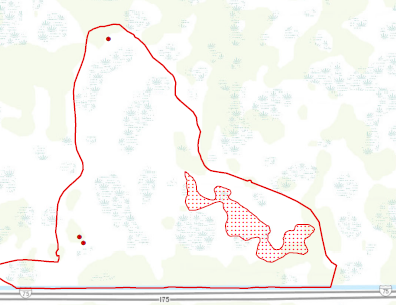 Comments /notes on tonight’s mission and this interpretation:Started interpretation with 04/26 IR heat perimeter.No fire growthArea of scattered heat on the southeast side of fire.

Comments /notes on tonight’s mission and this interpretation:Started interpretation with 04/26 IR heat perimeter.No fire growthArea of scattered heat on the southeast side of fire.

Comments /notes on tonight’s mission and this interpretation:Started interpretation with 04/26 IR heat perimeter.No fire growthArea of scattered heat on the southeast side of fire.

